РЕШЕНИЕСовета народных депутатов муниципального образования«Гиагинский район»от      декабря 2021 года № ____ст. ГиагинскаяО внесении изменений в решение Совета народных депутатов муниципального образования «Гиагинский район» от 26.08.2021г. № 471   «Об утверждении Положения о муниципальном контроле на автомобильном транспорте, городском наземном электрическом транспорте и в дорожном хозяйстве вне границ населенных пунктов в границах муниципального образования «Гиагинский район»» (в редакции от 29.29.2021г. № 483)В соответствии с Федеральными законами от 06.10.2003 г. № 131-ФЗ «Об общих принципах организации местного самоуправления в Российской Федерации», от 31.07.2020 г. № 248-ФЗ «О государственном контроле (надзоре) и муниципальном контроле в Российской Федерации», Уставом муниципального образования «Гиагинский район», Совет народных депутатов муниципального образования «Гиагинский район»РЕШИЛ:1. Внести в приложение к решению Совета народных депутатов муниципального образования «Гиагинский район» от 26.08.2021г. № 471 «Об утверждении Положения о муниципальном контроле на автомобильном транспорте, городском наземном электрическом транспорте и в дорожном хозяйстве вне границ населенных пунктов в границах муниципального образования «Гиагинский район»» (в редакции от 29.29.2021г. № 483) следующие изменения:1.1. В приложении «Положение о муниципальном контроле на автомобильном транспорте, городском наземном электрическом транспорте и в дорожном хозяйстве вне границ населенных пунктов в границах муниципального образования «Гиагинский район» исключить:1.1.1 подпункт 4.1.11 раздела 4 «Контрольные мероприятия, проводимые в рамках муниципального контроля;       1.1.2. раздел 5 «Досудебное обжалование».2. Настоящее Решение опубликовать в «Информационном бюллетене МО «Гиагинский район», на сетевом источнике публикации МУП «Редакция газеты «Красное Знамя», а также на официальном сайте администрации МО «Гиагинский район». 3. Контроль за исполнением настоящего решения возложить на заместителя    главы   администрации    муниципального   образования «Гиагинский район» по сельскому хозяйству, имущественн - земельным и архитектурно-градостроительным вопросам - руководителя отдела архитектуры и градостроительства.4. Настоящее решение вступает в силу со дня его опубликования. Глава МО                                                                    Председатель«Гиагинский район»                                                  Совета народных депутатов                                                                                     МО «Гиагинский район» _______________  А.Н. Таранухин                __________А.Г. СамохваловаАДЫГЭ РЕСПУБЛИКЭМКIЭМуниципальнэ образованиеу «Джэджэ районным» инароднэ депутатхэм я СоветРЕСПУБЛИКА АДЫГЕЯСовет народных депутатов муниципального образования «Гиагинский район»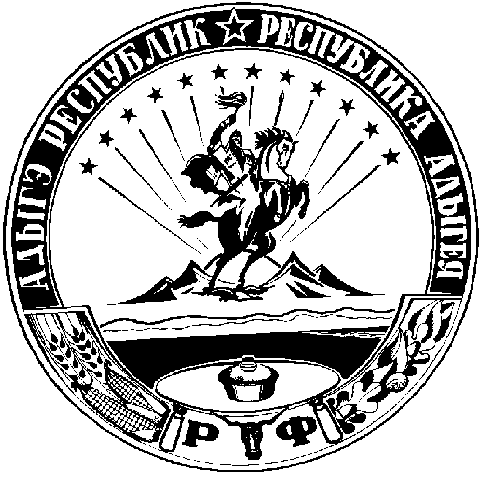 